В соответствии с Постановлением Администрации Истоминского сельского поселения № 284 от 15.08.2013 г. «Об утверждении Порядка разработки, реализации и оценки эффективности муниципальных программ Истоминского сельского поселения», Постановлением № 285 от 16.08.2013 г. «Об утверждении методических рекомендаций по разработке и реализации муниципальных программ Истоминского сельского поселения»,                                                     ПОСТАНОВЛЯЮ:Утвердить отчет об исполнении плана реализации муниципальной «Информационное общество» в муниципальном образовании «Истоминское сельское поселение» по итогам 2015 года.Разместить настоящее Постановление на официальном сайте Истоминского сельского поселения. 3.Настоящее постановление вступает в силу с момента его обнародования.4.Контроль за выполнением постановления возложить на Заместителя главы Администрации Истоминского сельского поселения Р.Ф.ЖигулинуГлава Администрации  Истоминского сельского поселения                                 Л.Н.ФлютаПостановление вносит заместитель Главы Администрации Истоминского сельского поселения Жигулина Р.Ф.Пояснительная записка по исполнению плана  мероприятиймуниципальной программы«Информационное общество» в муниципальном образовании «Истоминское сельское поселение»по итогам 2015 года         Оптимальной формой решения задачи широкомасштабного использования информационных и телекоммуникационных технологий для достижения качественно нового уровня предоставления муниципальных услуг является муниципальная программа «Информационное общество» в муниципальном образовании «Истоминское сельское поселение» на 2014-2020 годы».         В рамках подпрограмм «Развитие информационных технологий» , «Оптимизация и повышение качества предоставления муниципальных услуг» в 2015 году на реализацию программных мероприятий финансирование не заложено.Основными приоритетными задачами дальнейшей реализации программы «Информационное общество» являются:-реализация мероприятий по технологическому обеспечению информационного взаимодействия органов местного самоуправления при предоставлении государственных и муниципальных услуг;-создание условий для повышения компьютерной грамотности;-обеспечение свободного доступа физических и юридических лиц к оказанию государственных и муниципальных услуг в электронном виде с использованием универсальной электронной карты;-обеспечение полного перехода на безбумажный электронный документооборот с использованием электронной подписи;- реализация мероприятий по защите информации;Отчет об исполнении плана реализации муниципальной программы: «Информационное общество» отчетный период 2015 г.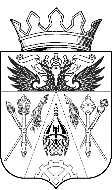  АДМИНИСТРАЦИЯ ИСТОМИНСКОГО СЕЛЬСКОГО ПОСЕЛЕНИЯПОСТАНОВЛЕНИЕ АДМИНИСТРАЦИЯ ИСТОМИНСКОГО СЕЛЬСКОГО ПОСЕЛЕНИЯПОСТАНОВЛЕНИЕ АДМИНИСТРАЦИЯ ИСТОМИНСКОГО СЕЛЬСКОГО ПОСЕЛЕНИЯПОСТАНОВЛЕНИЕ АДМИНИСТРАЦИЯ ИСТОМИНСКОГО СЕЛЬСКОГО ПОСЕЛЕНИЯПОСТАНОВЛЕНИЕ АДМИНИСТРАЦИЯ ИСТОМИНСКОГО СЕЛЬСКОГО ПОСЕЛЕНИЯПОСТАНОВЛЕНИЕ АДМИНИСТРАЦИЯ ИСТОМИНСКОГО СЕЛЬСКОГО ПОСЕЛЕНИЯПОСТАНОВЛЕНИЕ АДМИНИСТРАЦИЯ ИСТОМИНСКОГО СЕЛЬСКОГО ПОСЕЛЕНИЯПОСТАНОВЛЕНИЕ05 февраля 2016г.№4242х. Островскогох. Островскогох. Островскогох. Островскогох. Островскогох. Островскогох. ОстровскогоОб утверждении отчета об исполнении плана реализации муниципальной программы «Информационное общество» в муниципальном образовании «Истоминское сельское поселение» по итогам 2015 годаОб утверждении отчета об исполнении плана реализации муниципальной программы «Информационное общество» в муниципальном образовании «Истоминское сельское поселение» по итогам 2015 годаОб утверждении отчета об исполнении плана реализации муниципальной программы «Информационное общество» в муниципальном образовании «Истоминское сельское поселение» по итогам 2015 годаОб утверждении отчета об исполнении плана реализации муниципальной программы «Информационное общество» в муниципальном образовании «Истоминское сельское поселение» по итогам 2015 годаОб утверждении отчета об исполнении плана реализации муниципальной программы «Информационное общество» в муниципальном образовании «Истоминское сельское поселение» по итогам 2015 годаОб утверждении отчета об исполнении плана реализации муниципальной программы «Информационное общество» в муниципальном образовании «Истоминское сельское поселение» по итогам 2015 года№ п/пНаименование основного мероприятия,мероприятия ведомственной целевой программы,контрольного события программыОтветственный 
 исполнитель  
  (заместитель руководителя ОИВ/ФИО)Результат реализации мероприятия (краткое описание)Фактическая дата начала   
реализации 
мероприятияФактическая дата окончания
реализации  
мероприятия, 
наступления  
контрольного 
событияРасходы бюджета поселения на реализацию муниципальной  
программы, тыс. руб.Расходы бюджета поселения на реализацию муниципальной  
программы, тыс. руб.Заключено   
контрактов на отчетную дату, тыс. руб.   
<1>№ п/пНаименование основного мероприятия,мероприятия ведомственной целевой программы,контрольного события программыОтветственный 
 исполнитель  
  (заместитель руководителя ОИВ/ФИО)Результат реализации мероприятия (краткое описание)Фактическая дата начала   
реализации 
мероприятияФактическая дата окончания
реализации  
мероприятия, 
наступления  
контрольного 
событияпредусмотреномуниципальной программойфакт на отчетную дату <1>Заключено   
контрактов на отчетную дату, тыс. руб.   
<1>12234567811.Подпрограмма «Развитие информационных технологий»1.Подпрограмма «Развитие информационных технологий»1.Подпрограмма «Развитие информационных технологий»1.Подпрограмма «Развитие информационных технологий»1.Подпрограмма «Развитие информационных технологий»0,00,00,01.1    Создание и развитие информационной и телекоммуникационной инфраструктуры, защита информацииЗаместитель Главы администрации Истоминского сельского поселения----IVквартал 2015IVквартал 20150,00,00,02«Оптимизация и повышение качества предоставления муниципальных услуг»«Оптимизация и повышение качества предоставления муниципальных услуг»«Оптимизация и повышение качества предоставления муниципальных услуг»«Оптимизация и повышение качества предоставления муниципальных услуг»«Оптимизация и повышение качества предоставления муниципальных услуг»0,00,00,02.1Развитие предоставления муниципальных услугЗаместитель Главы администрации Истоминского сельского поселения-IVквартал 2015IVквартал 20150,00,00,0